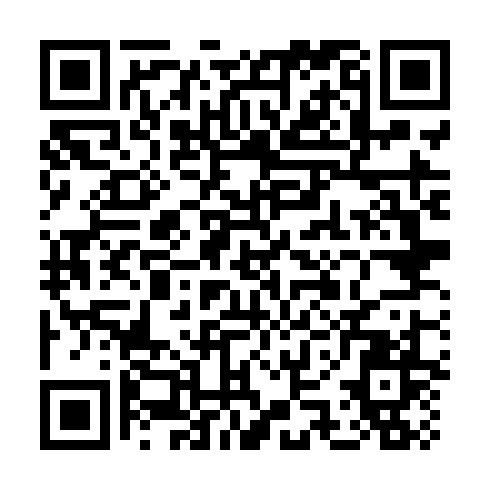 Ramadan times for Cresnjevec pri Semicu, SloveniaMon 11 Mar 2024 - Wed 10 Apr 2024High Latitude Method: Angle Based RulePrayer Calculation Method: Muslim World LeagueAsar Calculation Method: HanafiPrayer times provided by https://www.salahtimes.comDateDayFajrSuhurSunriseDhuhrAsrIftarMaghribIsha11Mon4:404:406:1912:094:106:006:007:3312Tue4:384:386:1712:094:126:016:017:3513Wed4:364:366:1512:084:136:036:037:3614Thu4:344:346:1312:084:146:046:047:3715Fri4:324:326:1112:084:156:056:057:3916Sat4:304:306:0912:084:166:076:077:4017Sun4:284:286:0712:074:176:086:087:4218Mon4:264:266:0512:074:186:096:097:4319Tue4:244:246:0312:074:196:116:117:4520Wed4:214:216:0212:064:206:126:127:4621Thu4:194:196:0012:064:216:136:137:4822Fri4:174:175:5812:064:226:156:157:4923Sat4:154:155:5612:064:236:166:167:5124Sun4:134:135:5412:054:246:176:177:5225Mon4:114:115:5212:054:256:196:197:5426Tue4:094:095:5012:054:266:206:207:5527Wed4:064:065:4812:044:276:216:217:5728Thu4:044:045:4612:044:286:236:237:5829Fri4:024:025:4412:044:296:246:248:0030Sat4:004:005:4212:034:306:256:258:0231Sun4:584:586:411:035:317:267:269:031Mon4:554:556:391:035:327:287:289:052Tue4:534:536:371:035:337:297:299:063Wed4:514:516:351:025:347:307:309:084Thu4:494:496:331:025:357:327:329:105Fri4:464:466:311:025:357:337:339:116Sat4:444:446:291:015:367:347:349:137Sun4:424:426:271:015:377:367:369:158Mon4:404:406:261:015:387:377:379:169Tue4:374:376:241:015:397:387:389:1810Wed4:354:356:221:005:407:397:399:20